اسم الطالب:..............................................................................                الصف:السؤال الأول:  ظلل حرف الإجابة الصحيحة  :(أ+2>8) حل المتباينة التالية:(ن<3) اختر عدد نضعه بدال ن بحيث تكون العبارة صحيحة.(ن-8<15) حل المتباينة التالية:(-24ن>-6ن) اختر عدد نضعه بدال ن بحيث تكون العبارة صحيحة.أي العبارات الآتية يكافئ (2أ ب + 4أ ج )؟المعادلة التي تمثل الجملة "أقل من أربعة أمثال عدد ما بمقدار9يساوي -12" هي:أوجد أساس المتتابعة الحسابية التي حدها النوني (4ن-1).أوجد الحد التالي في المتتابعة: ( 12 , 1 , 13 , 2 , 14 , 3 , ... )أوجد د(9) إذا كان د(س)= س– 5 .مجموعة قيم المخرجات في الدالة تسمى:السؤال الثاني :  ضع علامة ( ) أمام العبارة الصحيحة، وعلامة (  ) أمام العبارة الخاطئة:السؤال الثالث :  كم يساوي ميل المستقيم المارّ بالنقطتين التاليتين ج (1 , 2), د ( -4 ,3 ) ؟المملكة العربية السعوديةوزارة التعليمالإدارة العامة للتعليم بمنطقة عسيرمدرسة الفارس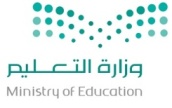 اختبار الفترة الثانية لمادة الرياضيات للصف الثاني المتوسطأأ>12بأ>5جأ>15دأ>6أ4ب5ج-6د3.5أن<23بن>23جن>158دن<16أ3ب-5ج6د4أأ ب + أ جب2أ(ب+ج)ج6أ ب جد2أ(ب+2ج)أ4ن-9=-12ب9-4ن=-12ج4ن+12=-9د9-4ن=4نأ15ب2ج11د4أ4ب15ج20د17أ99ب18ج5د4أالمدىبالمجالجالمتوسط الحسابيدالانحراف المعياريالدالة هي مجموعة مرتبة من الأعداد يسمى كل عدد فيها حدًّابالمتتابعة هي العلاقة التي تعطي مخرجة واحدة فقط لكل مدخلةبالميل يعطى بالعلاقة: التغير الرأسي÷التغير الأفقيتسمى النسبة الثابتة في التغير الطردي ثابت التغيرالمدرج التكراري هو تمثيل بياني يعرض البيانات العددية منظمة في فئات متساويةتستعمل القطاعات الدائرية لمقارنة أجزاء من البيانات بمجموعة البيانات كلها.المنوال هو القيمة الأكثر تكرار أو شيوع بين القيمالوسيط هو القيمة التي تتوسط مجموعة البيانات حتى ولو لم تكن مرتبةب